PURE LIFE CHIROPRACTIC NEW PATIENT PAPERWORKToday’s Date: __________________ 						HRN: ___________________PATIENT DEMOGRAPHICSName: _____________________________________	Birth Date: _____-_____-_____   Age: ____     Male    FemaleAddress: _________________________________________    City: _______________________ State: _____ Zip: _________E-mail Address: _____________________________ Home Phone: __________________Mobile Phone:_________________Marital Status:  Single       Married      Do you have Insurance:   Yes       No    Work Phone: ____________________Social Security #: ___________________________________	Driver’s License #: __________________________________Employer: ________________________________________    Occupation: _________________________________________Spouse’s Name _______________________________    Spouse’s Employer ________________________________________Number of children and ages: _____________________________________________________________________________Name & Number of Emergency Contact: ______________________ ___________________Relationship: ________________Whom may we thank for referring you to this office? ______________________________________HISTORY of COMPLAINTPlease identify the condition(s) that brought you to this office:   Primary: _______________________________________________________________________________________________Secondary: ________________________   Third: _____________________________   Fourth: ________________________On a scale of 1 to 10 with 10 being the worst pain and zero being no pain, rate your above complaints by circling the number:Primary or chief complaint is:	0   –   1   –   2   –   3   –    4   –   5   –   6   –   7   –   8   –   9   –   10Second complaint is:			0   –   1   –   2   –   3   –    4   –   5   –   6   –   7   –   8   –   9   –   10Third complaint is:			0   –   1   –   2   –   3   –    4   –   5   –   6   –   7   –   8   –   9   –   10Fourth complaint is:			0   –   1   –   2   –   3   –    4   –   5   –   6   –   7   –   8   –   9   –   10When did the problem(s) begin? ___________________________________________________________________________ When is the problem at its worst?  AM    PM    mid-day    late PMHow long does it last?  Constant   OR    On and off during the day   OR    It comes and goes throughout the weekHow did the injury happen? _____________________________________________________________________________Condition(s) ever been treated by anyone in the past? No    Yes  If yes, when: ______ by whom? ___________________How long were you under care: __________ What were the results? _____________________________________________Name of Previous Chiropractor: _______________________________      N/APLEASE MARK the areas on the Diagram with the following letters to describe your symptoms: R = Radiating   B = Burning   D = Dull   A = Aching   N = Numbness   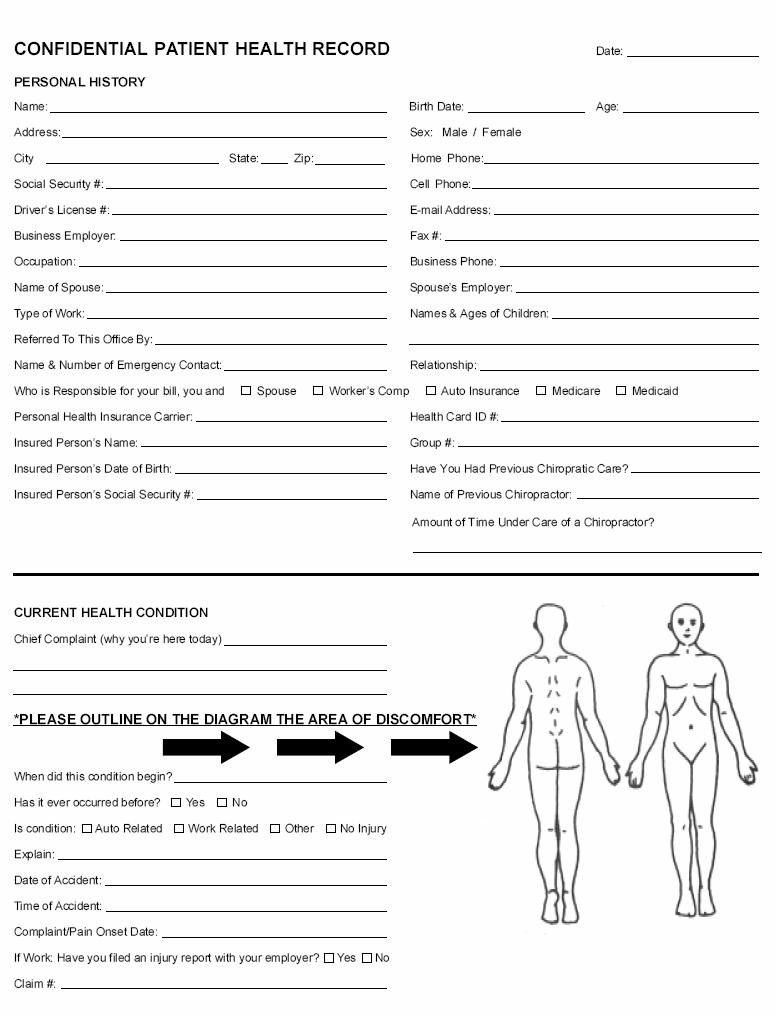 S = Sharp/Stabbing   T = TinglingWhat relieves your symptoms? _________________________________________What makes your symptoms feel worse? _________________________________CIRCLE ALL CURRENT PROBLEMS YOU HAVE:DIZZINESS		THROAT ISSUES		KIDNEY PROBLEMS	LIVER DISEASE	NERVOUSNESSHEADACHES		THYROID PROBLEMS		MID BACK PAIN	SHOULDER PAIN	EPILEPSYVERTIGO		ASTHMA			IRRITABLE BOWEL 	CHRONIC FATIGUE	DISC PROBLEMEAR INFECTIONS	ULCERS			SCIATICA		LUPUS			INFERTILITY	NAUSEA		NUMBNESS IN ARMS		NUMBNESS IN LEGS	FIBROMYALGIA 	GASTRIC REFLUXTMJ			NUMBNESS IN HANDS		NUMBNESS IN FEET	CHEST PAIN		CHRONIC SINUS NECK PAIN		MENSTRUAL DISORDER	LOW BACK PAIN	ARM PAIN		 ADD/ADHDMIGRAINES		HEART DISORDER		HIP PAIN		ANXIETY		RINGING IN EARS BLADDER PROBLEMS	STOMACH DISORDERS		LEG PAIN		KNEE PAIN		BED WETTING PMS 	       FREQUENT COLDS/FLU              LOSS OF BALANCE       HEARING LOSS  	LUNG PROBLEMSHEARTBURN	      HIGH BLOOD PRESSURE             LOW BLOOD PRESSURE                IMPOTENCE /SEXUAL DYSFUN.MENOPAUSE 	      PROSTATE PROBLEMS                DEPRESSION                   SCOLIOSIS                       SKIN PROBLEMSMOOD CHANGES 	      LEARNING DISABILTY               ALLERGIES                      TROUBLE SLEEPINGSWOLLEN/PAINFUL JOINTS                                                GALL BLADDER TROUBLE                                    HEPATITIS (A,B,C)OTHER: ________________________________			LIST RESTRICTED ACTIVITY:	       CURRENT ACTIVITY LEVEL          USUAL ACTIVITY LEVEL____________________________:		___________________________	_______________________________________________________:		___________________________	_______________________________________________________:	 	___________________________	_______________________________________________________:		___________________________	___________________________Is your problem the result of ANY type of accident?  Yes,    NoIdentify any other injury(s) to your spine, minor or major, that the doctor should know about: ____________________________________________________________________________________________________________________________________________________________________________________________________________PAST HISTORYHave you suffered with any of this or a similar problem in the past?  No  Yes   If yes, how many times? _________ When was the last episode? _____________________ How did the injury happen?____________________________________Other forms of treatment tried:  No   Yes   If yes, please state what type of treatment: ____________________________, and who provided it: _________________________ How long ago? _______What were the results?   Favorable  Unfavorable please explain: ____________________________________________________________________ _________________________________Please identify any and all types of jobs you have had in the past that have imposed any physical stress on you or your body:  ____________________________________________________________________________________________________________________________________________________________________________________________________________If you have ever been diagnosed with any of the following conditions, please indicate with a P for in the Past, C for Currently have or N for Never have had:___ Broken Bone    ___Dislocations         ___ Tumors      ___Rheumatoid Arthritis    ___ Fracture     ___Disability   ___Cancer ___ Heart Attack     ___Osteo Arthritis    ___ Diabetes    ___Cerebral Vascular  ___ Other serious conditions: ______________________PLEASE identify  PAST and any CURRENT conditions you feel may be contributing to your present problem:SOCIAL HISTORY1. Smoking: cigars  pipe   cigarettes     How often?  Daily      Weekends      Occasionally      Never2. Alcoholic Beverage: consumption occurs                        Daily     Weekends      Occasionally      Never3. Recreational Drug use:                                                    Daily     Weekends      Occasionally      Never4. Hobbies -Recreational Activities- Exercise Regime: How does your present problem affect? (See ADL form)FAMILY HISTORY: 1. Does anyone in your family suffer with the same condition(s)?    No    Yes   If yes whom:  grandmother    grandfather    mother   father    sister(s)    brother(s)    son(s)    daughter(s)    Have they ever been treated for their condition?    No      Yes      I don’t know2. Any other hereditary conditions the doctor should be aware of?    No    Yes: __________________________I hereby authorize payment to be made directly to Pure Life Chiropractic, for all benefits which may be payable under a healthcare plan or from any other collateral sources. I authorize utilization of this application or copies thereof for the purpose of processing claims and effecting payments, and further acknowledge that this assignment of benefits does not in any way relieve me of payment liability and that I will remain financially responsible to Pure Life Chiropractic for any and all services I receive at this office._____________________________________				_____ - _____ - _____Patient or Authorized Person’s Signature					Date Completed_____________________________________					_____ - _____ - _____Doctor’s Signature						Date Form Reviewed-----------------------------------------------------------------------------IF THIS HEALTH PROFILE IS FOR A MINOR/CHILD, PLEASE FILL OUT AND SIGN BELOW WRITTEN CONSENT FOR A CHILD NAME OF PRACTICE MEMBER WHO IS A MINOR/CHILD NAME OF PRACTICE MEMBER WHO IS A CHILD ______________________________ I AUTHORIZE DR. MOSES CORBELL OR DR. LINA CHEHAYEB AND ANY AND ALL PURE LIFE CHIROPRACTIC STAFF TO PERFORM DIAGNOSTIC PROCEDURES, RADIOGRAPHIC EVALUATIONS, RENDER CHIROPRACTIC CARE AND PERFORM CHIROPRACTIC ADJUSTMENTS TO MY MINOR/CHILD. AS OF THIS DATE, I HAVE THE LEGAL RIGHT TO SELECT AND AUTHORIZE HEALTH CARE SERVICES FOR MY MINOR/CHILD. IF MY AUTHORITY TO SELECT AND AUTHORIZE CARE IS REVOKED OR ALTERED, I WILL IMMEDIATELY NOTIFY PURE LIFE CHIROPRACTIC. ____________________________ 		______________________________________________ DATE 				GUARDIAN SIGNATURE	 ____________________________		 ______________________________________________ WITNESS SIGNATURE 			GUARDIAN’S RELATIONSHIP TO MINOR / CHILDX-Ray Authorization As your healthcare provider, we are legally responsible for your chiropractic records. We must maintain a record of your x-rays in our files. At your request, we will provide you with a copy of your x-rays in our files. The fee for copying your x-rays is $50.00. This fee must be paid in advance. Digital x-rays on cd will be available within 72 hours of prepayment on any regular practice hour day. Please note: x-rays are utilized in this office to help locate and analyze vertebral subluxations. These x-rays are not used to investigate for medical pathology. The doctors of pure life chiropractic do not diagnose or treat medical conditions; however, if any abnormalities are found, we will bring it to your attention so that you can seek proper medical advice. BY SIGNING BELOW YOU ARE AGREEING TO THE ABOVE TERMS AND CONDITIONS. ____________________________________					 __________________________________PRINT YOUR NAME HERE 						             	 DATE ____________________________________					 	_______________________ SIGNATURE 									YOUR AGE FEMALE PATIENTS ONLY: TO THE BEST OF MY KNOWLEDGE, I BELIEVE I AM NOT PREGNANT AT THE TIME X-RAYS ARE TAKEN AT ADIO CHIROPRACTIC. __________________________________________ 			________________________________ SIGNATURE 									DATENotice of Privacy Practices AcknowledgementI understand that I have certain rights of privacy regarding my protected health information, under the Health Insurance Portability & Accountability Act of 1996 (HIPAA). I understand that this information can and will be used to: Conduct, plan and direct my treatment and follow-up among the multiple healthcare providers who may be involved in that treatment directly and indirectly. Obtain payment from third-party payers. Conduct normal healthcare operations, such as quality assessments and physicians certifications. I acknowledge that I may request your NOTICE OF PRIVACY PRACTICES containing a more complete description of the uses and disclosures of my health information. I also understand that I may request, in writing, that you restrict how my private information is used to disclose to carry out treatment, payment, or healthcare operation. I also understand you are not required to agree to my requested restrictions, but if you agree, then you are bound to abide by such restrictions. ___________________________________________ 			___________________________ Signature									DatePractice Member Information (Must be Completed Before Services Can Be Rendered) NAME: __________________________________________________________________________________ FIRST 				MIDDLE 			LAST PHONE: Home______________________ Cell______________________ Work__________________ SOCIAL SECURITY NUMBER: ________________________________ MARITIAL STATUS: ____________ 			DATE OF BIRTH: _____________________ CONTACT IN CASE OF EMERGENCY: _________________________ Phone #: _________________ NAME OF PRIMARY INSURANCE CARRIER: ________________________________________________ Name of Insured_________________________		 Insured Date of Birth __________________ Insured Social Security Number __________________ NAME OF SECONDARY INSURANCE CARRIER: _____________________________________________ Name of Insured_________________________ 		Insured Date of Birth __________________ Insured Social Security Number: __________________Insurance Policies and Fee Schedule o Consultation- includes practice member history. This service is complimentary o Assessment (new or established practice member)- includes one or more of the following: thermography, surface electromyography, range of motion, motion and/or static palpation, leg check $50-$150. o Chiropractic Adjustment- The actual re-alignment of the vertebra done by hand. Often a sound will be heard, but if there is no auditory result, it does not mean that the adjustment has not taken place. $40-$60. o X-rays- Specific x-ray views taken of your spine to determine a misalignment/subluxation of your vertebrae. These can also be used to indicate progress after period of care. $50 per view. Release of Authorization/Assignment of Benefits I authorize and request payment of insurance benefits directly to Moses Corbell DC, or Lina Chehayeb DC. I agree that this authorization will cover all services rendered until I revoke the authorization. I agree that a photocopy of this form may be used in place of the original. All professional services rendered are charged to the patient. It is customary to pay for services when rendered unless other arrangements have been made in advance. I understand that I am financially responsible for charges not covered by this assignment. Signed_______________________________________________ 			Date___________________Terms of Acceptance In order to provide for the most effective healing environment, most effective application of chiropractic procedures, and the strongest possible doctor-patient relationship, it is our wish to provide each patient with a set of parameters and declarations that will facilitate the goal of optimum health through chiropractic. To that end, we ask that you acknowledge the following point regarding chiropractic care and the services that are offered through this clinic: Chiropractic is a very specific science, authorized by law to address spinal health concerns and needs. Chiropractic is a separate and distinct science, art and practice. It is not the practice of medicine. Chiropractic seeks to maximize the inherent healing power of the human body by restoring normal nerve functions through the adjustment of spinal subluxation(s). Subluxations are deviations from normal spinal structures and configurations that interfere with normal nerve processes. The chiropractic adjustment process, as defined in the law of this jurisdiction, involves the application of a specific directional thrust to a region or regions of the spine with the specific intent of re-positioning misaligned spinal segments. This is a safe, effective procedure applied over one million times each day doctors of chiropractic in the United States alone. A thorough chiropractic examination and evaluation is part of the standard chiropractic procedure. The goal of this process is to identify any spinal health problems and chiropractic needs. If during this process, any condition or question outside the scope of chiropractic is identified, you will receive a prompt referral to an appropriate provider or specialist, according to the initial indications of the need. Chiropractic does not seek to replace or compete with your medical, dental or other type(s) of health professionals. They retain responsibility for care and management of medical conditions. We do not offer advice regarding treatment prescribed by others. Your compliance with care plans, home and self-care, etc., is essential to maximum healing and optimal health though chiropractic We invite you to speak frankly to the doctor on any matter related to your care at this facility, its nature, duration, or cost, in what we work to maintain as a supporting, open environment. By my signature below, I have read and fully understand the above statements. All questions regarding the doctor’s objectives pertaining to my care in this office have been answered to my satisfaction. I therefore accept chiropractic care on this basis. ___________________________________________ 			____________________________ Signature									 Date Informed ConsentChiropractic care, like all forms of health care while offering considerable benefits may also provide some level of risk. This level of risk is most often very minimal, yet in rare cases, injury has been associated with chiropractic care. The types of complications that have been reported secondary to chiropractic care include: sprain/strain injuries, irritation of a disc condition, and rarely, fractures. One of the rarest complications associated with chiropractic care occurring at a rate between one instance per one million to one per two million cervical spine (neck) adjustments may be a vertebral injury that could lead to a stroke. Prior to receiving chiropractic care in this chiropractic office, a health history and physical examination will be completed. These procedures are performed to assess your specific conditions, your overall health and in particular your spinal health. These procedures will assist us in determining if chiropractic care is needed, or if any further examinations or studies are needed. In addition, they will help us determine if there is any reason to modify your care or provide you with a referral to another health care provider. All relevant findings will be reported to you along with a care plan prior to beginning care. I UNDERSTAND AND ACCEPT THAT THERE ARE RISKS ASSOCIATED WITH CHIROPRACTIC CARE AND GIVE CONSENT TO THE EXAMINATION THAT THE DOCTOR DEEMS NECESSARY AND THE CHIROPRACTIC CARE, INCLUDING SPINAL ADJUSTMENTS, AS REPORTED FOLLOWING MY ASSESSMENT. __________________________________________ PRINT PRACTICE MEMBER’S NAME HERE __________________________________________ 					_______________________ PRACTICE MEMBER’S SIGNATURE 						DATE IF PRACTICE MEMBER IS A MINOR/CHILD, PARENT OR GUARDIAN MUST SIGN BELOW. __________________________________________					 _______________________ SIGNATURE OF PRACTICE MEMBER OR GUARDIAN 				DATE __________________________________________ RELATIONSHIP TO MINOR/CHILD __________________________________________					 _______________________ WITNESS SIGNATURE (OFFICE STAFF) 						DATEACTIVITIES OF DAILY LIVING (ADL)Please identify how your current condition is affecting your ability to carry out activities that are routinely 
part of your life:_____ACTIVITIES:	EFFECT:	Carry Children/Groceries	 No Effect	 Painful (can do)	 Painful (limits)	 Unable to PerformSit to Stand	 No Effect	 Painful (can do)	 Painful (limits)	 Unable to PerformClimb Stairs 	 No Effect	 Painful (can do)	 Painful (limits)	 Unable to PerformPet Care	 No Effect	 Painful (can do)	 Painful (limits)	 Unable to PerformExtended Computer Use	 No Effect	 Painful (can do)	 Painful (limits)	 Unable to PerformLift Children/Groceries	 No Effect	 Painful (can do)	 Painful (limits)	 Unable to PerformRead/Concentrate	 No Effect	 Painful (can do)	 Painful (limits)	 Unable to PerformGetting Dressed	 No Effect	 Painful (can do)	 Painful (limits)	 Unable to PerformShaving	 No Effect	 Painful (can do)	 Painful (limits)	 Unable to PerformSexual Activities	 No Effect	 Painful (can do)	 Painful (limits)	 Unable to PerformSleep	 No Effect	 Painful (can do)	 Painful (limits)	 Unable to PerformStatic Sitting	 No Effect	 Painful (can do)	 Painful (limits)	 Unable to PerformStatic Standing	 No Effect	 Painful (can do)	 Painful (limits)	 Unable to PerformYard work	 No Effect	 Painful (can do)	 Painful (limits)	 Unable to PerformWalking	 No Effect	 Painful (can do)	 Painful (limits)	 Unable to PerformWashing/Bathing	 No Effect	 Painful (can do)	 Painful (limits)	 Unable to PerformSweeping/Vacuuming	 No Effect	 Painful (can do)	 Painful (limits)	 Unable to PerformDishes	 No Effect	 Painful (can do)	 Painful (limits)	 Unable to PerformLaundry	 No Effect	 Painful (can do)	 Painful (limits)	 Unable to PerformGarbage 	 No Effect	 Painful (can do)	 Painful (limits	 Unable to PerformDriving	 No Effect	 Painful (can do)	 Painful (limits)	 Unable to PerformOther: _____________	 No Effect	 Painful (can do)	 Painful (limits)	 Unable to PerformList Prescription & Non-Prescription drugs you take: _______________________________________________________________________________________________________________________________________________________________________________________________________________________________________________________________________Patient signature: _______________________________________________________________ Today’s Date: ___/___/___QUADRUPLE VISUAL ANALOGUE SCALEPatient Name ________________________________________________ 	Date ___________________________Please read carefully Instructions: Please circle the number that best describes the question being asked.Note: If you have more than one complaint, please answer each question for each individual complaint and indicate the score for each complaint. Please indicate your pain level right now, average pain, and pain at its best and worst.Example:                                       Headache                                Neck                                Low BackNo pain ____________________________________________________________________________  worst possible pain              0             1             2             3             4             5             6             7             8            9            10_____________________________________________________________________What is your pain RIGHT NOW?No pain ____________________________________________________________________________  worst possible pain              0             1             2             3             4             5             6             7             8            9            10What is your TYPICAL or AVERAGE pain?No pain ____________________________________________________________________________  worst possible pain              0             1             2             3             4             5             6             7             8            9            10What is your pain level AT ITS BEST (How close to “0” does your pain get at its best)?No pain ____________________________________________________________________________  worst possible pain              0             1             2             3             4             5             6             7             8            9            10What is your pain level AT ITS WORST (How close to “10” does your pain get at its worst)?No pain ____________________________________________________________________________  worst possible pain              0             1             2             3             4             5             6             7             8            9            10OTHER COMMENTS:____________________________________________________________________________________________________________________________________________________________________________________________________________                                               HOW LONG AGO                      TYPE OF   RECEIVED                                   INJURIES:SURGERIES:CHILDHOOD DISEASES:ADULT DISEASES: